15.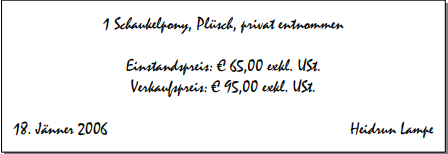 16. 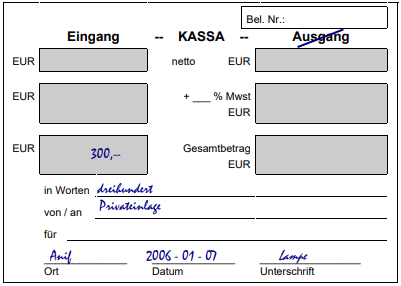 Theresa Z., Kirsten, Amelie, Max M. CelineBuchungssätze 1.Tankstellenrechnung: Diesel für den Lkw € 87,50 (inkl. 20 % Ust), Zahlung mit der Firmen Bankomatkarte.2.Wartung eines Kombi, Barzahlung bei Übernahme € 326,00 + € 65,20 Ust = € 391,203.Anmeldung des Pkw, Anmeldegebühren € 188,004.Banküberweisung an die Allianz Elementar Versicherungs-AG für den neuen Pkw: € 666,60 motorbezogene Versicherungssteuer, € 657,84 Haftpflichtversicherungsprämie. 5Überweisung von PSK-Konto: KFZ Steuer für den LKW 25,40€6Kauf 4 Stück Reifen für den LKW von der Ritz KG 1104€ Zahlung mit der Firmen-Bankomatkarte7Treibstoffrechnung für den PKW 49€ (inkl. USt), Zahlung mit der Firmen-MasterCard8Überweisung der Haftpflichtversicherungsprämie für den LKW 1060,40€9Kauf einer Jahresvignette für den PKW 85,70€ (inkl. USt)10.Kauf einer Jahresvignette für den neuen Kombi € 85,70 (inkl. 20% Ust)11.Motorbezogene Versicherungssteuer € 376,20 und Versicherungsprämie € 879,40 (Haftpflicht und Kasko) für den neuen Kombi werden überwiesen.12.Bareinkauf einer Schreibtischlampe um € 50.13.Bezahlung einer Kammerumlage € 30 per Bankomatkarte.14.Verbuchung der Einkommenssteuer € 1500 per Kreditkarte.Lösungen1.7 LKW Betriebsaufwand 72,92 / 3 Verb BK 87,502 VOST 	14,582.7 PKW Betriebsaufwand 391,20 / 2 Kassa 391,203.0 PKW 188,00 / 2 Kassa 188,004.7 PKW 1.324,44 / 2 Kassa 1.324,44 57 LKW-Betriebsaufwand 25,40€ / 2 PSK 25,40€67 LKW-Betriebsaufwand 920€/ 3 Verbindlichkeit BK 1104€2 VoSt                                 184€77 PKW-Betriebsaufwand 49€ / 3 Verbindlichkeiten MasterCard 49€87 LKW-Betriebsaufwand 1060,40€ / 2 PSK 1060,40€97 PKW-Betriebsaufwand 85,70€ / 2 Kassa 85,70€10.7 Pkw Betriebsaufwand 85,70 / 2 Kassa 85,7011.7 Pkw Betriebsaufwand 1.255,60 / 2 Bank 1.255,6012.7 GWG 41,67 / 2 Kassa 50,002 VoST 3,3313.7 Kammerumlage 30,00 / 3 Verb BK 30,0014.9 Privat 1500,00 / 3 Verb KK 1500,0015.9 Privat 78€ / 4 Eigenverbrauch 65€ 3 Ust 		     13€16.2 Kassa 300€ / 9 Privat 300€